Об утверждении Регламента Совета депутатов городского поселения Андра	Рассмотрев представленный проект регламента Совета депутатов городского поселения Андра, в соответствии с уставом городского поселения Андра,  Совет депутатов  городского поселения Андра решил:	1. Утвердить представленный регламент Совета депутатов городского поселения Андра согласно приложению.	2. Признать утратившим силу решение Совета депутатов городского поселения Андра от  13.04.2012 № 12 «Об утверждении регламента Совета   депутатов городского поселения Андра».            3. Решение вступает в силу со дня его опубликования в газете «Октябрьские вести».            4. Контроль за исполнением настоящего решения возложить на председателя Совета депутатов городского поселения Андра  Р.Э. Климовских. Председатель Совета депутатов					Р.Э.Климовскихгородского поселения Андра14.11.2013  № 22-2013 «С-3»   Приложение  к решению Совета депутатов поселения                                                                                                                от «14» ноября 2013 г. № 22РегламентСовета депутатов городского поселения Андра1.ОБЩИЕ ПОЛОЖЕНИЯСтатья 1.    1.Совет депутатов городского поселения Андра (далее Совет поселения) является представительным органом местного самоуправления муниципального образования городского поселения Андра и осуществляет свою деятельность на основе Конституции Российской Федерации, законодательства Российской Федерации, законодательства Ханты-Мансийского округа, Устава муниципального образования городское поселение Андра и настоящего Регламента (далее - Регламент).                                                                                                                               Совет поселения состоит из 10 депутатов, избранных непосредственно населением на основе равного и прямого избирательного права при тайном голосовании сроком на 5 лет. Депутаты Совета поселения осуществляют свои полномочия на непостоянной основе, согласно Устава городского поселения Андра.Деятельность Совета поселения основывается на принципах коллективного и свободного обсуждения и решения вопросов. Деятельность Совета поселения освещается в еженедельной газете Октябрьского района «Октябрьские вести», телекомпанией «Кода» и размещаются на официальном сайте муниципального образования городское поселение Андра www.andra-mo.ru.                          2. СТРУКТУРА СОВЕТА ПОСЕЛЕНИЯГЛАВА 1. ПРЕДСЕДАТЕЛЬ СОВЕТА ПОСЕЛЕНИЯ. ЗАМЕСТИТЕЛИ ПРЕДСЕДАТЕЛЯ СОВЕТА ПОСЕЛЕНИЯСтатья 3       1. Председатель Совета поселения (далее – Председатель) избирается  на организационном заседании  Совета  поселения из числа депутатов открытым  голосованием большинством голосов от общего числа депутатов. Председатель Совета  поселения избирается на срок полномочий Совета поселения одного созыва.2. Кандидатуры для избрания на должность председателя Совета поселения предлагаются депутатами.Депутат вправе предложить свою кандидатуру для избрания на должность председателя Совета поселения.3. Депутат, выдвинутый для избрания на должность председателя Совета поселения, имеет право заявить о самоотводе. Заявление депутата о самоотводе принимается без обсуждения и голосования.4. По всем кандидатурам, выдвинутым для избрания на должность председателя Совета поселения, кроме заявивших о самоотводе, проводится обсуждение. В ходе обсуждения кандидаты отвечают на вопросы депутатов, а также вправе выступить с программой предстоящей деятельности. 5. Кандидат считается избранным на должность председателя Совета поселения, если в результате голосования он получил более половины голосов от числа избранных депутатов.6. В случае если на должность председателя Совета поселения выдвинуты один или два кандидата, и ни один из них не набрал требуемого для избрания числа голосов, проводятся повторные выборы, начиная с выдвижения кандидатов на должность председателя Совета поселения. При этом допускается выдвижение кандидатов, которые выдвигались ранее.7. В случае если на должность председателя Совета поселения выдвинуто более двух кандидатур, и ни одна из них не набрала требуемого для избрания числа голосов, проводится второй тур голосования по двум кандидатурам, получившим наибольшее число голосов. При этом каждый депутат может голосовать только за одного кандидата.8. Избранным на должность председателя Совета поселения по итогам второго тура считается тот кандидат, который набрал более половины голосов от числа избранных депутатов.9. Решение об избрании председателя Совета поселения оформляется решением Совета поселения.Статья 41. Заместитель председателя Совета поселения избирается на заседании Совета поселения из числа депутатов открытым голосованием на срок полномочий Совета поселения.2. Кандидатуры для избрания на должность заместителя председателя Совета поселения вправе предлагать председатель Совета поселения, депутаты.Депутат вправе предложить свою кандидатуру для избрания на должность заместителя председателя Совета поселения.3. При отсутствии самоотвода кандидатура выносится на голосование.4. Кандидат считается избранным на должность заместителя председателя Совета  поселения, если в результате голосования он получил более половины голосов от числа избранных депутатов.5. В случае если кандидатура на должность заместителя председателя Совета поселения не получила поддержки большинства, от числа избранных депутатов, председатель Совета поселения представляет другую кандидатуру. 6. Решение об избрании заместителя председателя Совета поселения оформляется решением Совета поселения.Статья 51. Вопрос об освобождении от должности председателя (заместителя председателя) Совета поселения рассматривается на заседании Совета поселения при поступлении личного заявления председателя (заместителя председателя) Совета поселения или по предложению группы депутатов численностью не менее трех депутатов.2. Вопрос об освобождении от должности председателя (заместителя председателя) Совета поселения  включается в повестку (проект повестки) дня заседания Совета поселения без голосования.3. При рассмотрении вопроса об освобождении от должности председателя Совета поселения функции председательствующего на заседании Совета поселения до принятия решения по данному вопросу исполняет заместитель председателя Совета поселения.4. Вопрос об освобождении от должности председателя (заместителя председателя) Совета поселения рассматривается в его присутствии либо в его отсутствие по уважительной причине. При этом председатель (заместитель председателя) Совета поселения вправе выступить с отчетом о своей деятельности.5. Решение об освобождении от должности председателя Совета поселения (заместителя председателя)  принимается не менее семи голосов  депутатов. 6. Решение об освобождении от должности председателя (заместителя председателя) Совета поселения оформляется решением Совета поселения.ГЛАВА 2. ПОСТОЯННЫЕ КОМИССИИ СОВЕТА ПОСЕЛЕНИЯСтатья 61.Комиссии Совета поселения (далее - комиссии) образуются на заседании Совета поселения на срок пять лет.(в редакции решения Совета поселения от 25.12.2008 года)2. Необходимость образования комиссий, их наименование и количество определяются депутатами. Решение об образовании комиссии оформляется решением Совета поселения.3. Предложения о количественном и персональном составе постоянных комиссий Совета поселения вносится на рассмотрение Совета Главой поселения, председателем Совета поселения. 			4. Депутат выводится из состава   комиссии по его письменному заявлению либо по представлению соответствующей комиссии. Статья 71. Председатель   комиссии избирается на заседании   комиссии из его состава большинством голосов от числа членов   комиссии. Решение об избрании председателя   комиссии утверждается Советом поселения.2. Председатель комиссии может быть освобожден от должности на заседании соответствующей  комиссии большинством голосов от числа членов   комиссии.3. Вопрос об освобождении от должности председателя комиссии рассматривается соответствующей комиссией при поступлении личного заявления председателя комиссии или по предложению депутата - члена соответствующей комиссии.4. Вопрос об освобождении от должности председателя комиссии рассматривается в его присутствии либо в его отсутствие по уважительной причине. При этом председатель комиссии вправе выступить с отчетом о своей деятельности.5. Решение об освобождении от должности председателя комиссии принимается большинством голосов от состава Совета поселения и оформляется решением Совета.Статья 81. Заседание комиссии правомочно, если на нем присутствует не менее половины от общего числа членов   комиссии.2. Председательствует на заседании   комиссии председатель   комиссии.3. В заседании  комиссии вправе участвовать с правом совещательного голоса депутаты, не являющиеся членами   комиссии.4. Каждое заседание   комиссии оформляется протоколом.5. Решения   комиссии принимаются большинством голосов от числа присутствующих на заседании членов   комиссии.ГЛАВА 3. ВРЕМЕННЫЕ ДЕПУТАТСКИЕ КОМИССИИСтатья 91. В случае необходимости Совет поселения вправе образовать временную комиссию для решения любого вопроса, относящегося к ее ведению (редакционная, счетная, по этике и др.)2. Временная комиссия избирается из числа депутатов Совета поселения в составе председателя и членов комиссии. Решение об образовании временной комиссии и избрании ее состава принимается открытым голосованием, большинством голосов от состава Совета поселения.3. Задачи временной комиссии определяются при ее избрании Совета поселения.4. Заседание временной комиссии правомочно, если на нем присутствуют более половины депутатов входящих в состав комиссии.5.  По результатам своей деятельности временная комиссия представляет Совету поселения соответствующую информацию, которая оглашается на заседании Совета.6. Временная комиссия прекращает свою деятельность после выполнения возложенных на нее задач или досрочно по решению Совета поселения.                            ГЛАВА 4.  ДЕПУТАТСКИЕ ОБЪЕДИНЕНИЯРАЗДЕЛ 2. ОБЩИЙ ПОРЯДОК РАБОТЫ  СОВЕТА  ПОСЕЛЕНИЯГЛАВА 4. НАЧАЛО РАБОТЫ СОВЕТА ПОСЕЛЕНИЯ. ПОРЯДОК ПРОВЕДЕНИЯ ЗАСЕДАНИЙ СОВЕТА ПОСЕЛЕНИЯ. ДЕПУТАТСКИЕ ОБЪЕДИНЕНИЯ.Статья 101. Первое заседание Совета поселения нового созыва проводится не позднее 30 дней со дня избрания Совета поселения в правомочном составе.(в редакции решения Совета поселения от 25.12.2008 года)2. На первом заседании Совета поселения до избрания председателя представительного органа поселения или его заместителя председательствует старейший по возрасту депутат.3. На первом заседании Совета поселения нового созыва избирается председатель Совета поселения, избирается заместитель председателя Совета поселения, решается вопрос об образовании   комиссий Совета поселения, их наименовании и персональном составе.Статья 111. Заседание Совета поселения начинается с регистрации депутатов, присутствующих на заседании, которую проводит председательствующий на заседании.2. Заседание Совета поселения правомочно, если на нем присутствует не менее  50% избранных депутатов Совета поселения.3. Депутат, в случае невозможности принять участие в заседании по уважительной причине, обязан сообщить председателю Совета поселения, а в его отсутствие - заместителю председателя Совета поселения о причине неявки. Статья 121. Заседания Совета поселения проводятся открыто.2. В связи с чрезвычайными обстоятельствами либо невозможностью проведения заседания, решение Совета поселения может приниматься в заочной форме, путем опроса мнений депутатов по телефону, предварительно ознакомив их с проектом решения и приложениями к проекту решения.3.Решение о принятии нормативных документов Совета поселения в заочной форме принимается Председателем Совета.4. Заочные решения Совета поселения являются правомочными, если в нем приняли участие не менее 50 % избранных депутатов  депутатов.5. Совет поселения может принять решение о проведении закрытого заседания.6. Содержание закрытого заседания, сведения, составляющие охраняемую законом тайну, могут быть использованы депутатами только для их деятельности в Совете поселения.7. На закрытом заседании Совета поселения вправе присутствовать глава поселения, являющийся главой местной администрации; лица, не являющиеся депутатами, присутствуют на заседании по решению Совета поселения.Статья 131. Заседания Совета поселения проводятся, как правило, не реже одного раза в квартал.2. Решение о созыве очередного заседания Совета поселения принимается председателем Совета поселения.3. Депутаты, не позднее чем за одну неделю, извещаются о предстоящем заседании и перечне вопросов вносимых на рассмотрение Совета поселения.Статья 141. Внеочередное заседание Совета поселения созывается председателем Совета поселения не позднее недели со дня внесения предложения о его созыве по инициативе председателя Совета поселения, не менее половины от установленной численности депутатов, главы поселения.2. Предложение о созыве внеочередного заседания направляется председателю Совета поселения в письменном виде с указанием вопросов, которые предлагается внести в повестку дня заседания, и кратким обоснованием необходимости проведения внеочередного заседания.3. После рассмотрения материалов, представленных инициаторами предложения о созыве внеочередного заседания, председатель Совета поселения назначает время и место проведения внеочередного заседания, утверждает проект повестки дня заседания, который направляет депутатам.4. Проекты решений Совета депутатов вместе с необходимыми документами передаются депутатам Совета депутатов в количестве 10 экземпляров не позднее, чем за 5 рабочих дней до начала заседания. 5. Извещение о времени и месте проведения, перечень и материалы по вопросам, которые предлагается рассмотреть на внеочередном заседании, направляются депутатам не позднее, чем за 2 дня до заседания Совета поселения.Статья 151. Проект повестки дня заседания Совета поселения представляет собой перечень вопросов, которые предполагается рассмотреть на заседании, с указанием очередности их рассмотрения, докладчиков (содокладчиков) по каждому вопросу.2. Проект повестки дня очередного заседания формируется председателем Совета поселения на основании плана работы Совета поселения, предложений   комиссий Совета поселения, депутатов, главы поселения.3. В проект повестки дня заседания в первую очередь вносятся вопросы, подлежащие первоочередному рассмотрению на заседании:1) изменения и дополнения в Устав поселения;2) проекты решений Совета поселения о местном бюджете;3) проекты решений внесенные главой поселения;4) решения Совета поселения, отклоненные главой поселения, являющимся главой местной администрации, и возвращенные на повторное рассмотрение;5) об образовании   комиссий Совета поселения, изменении в их составе;6) проекты решений Совета поселения о Регламенте Совета поселения.Иные вопросы могут вноситься в проект повестки дня заседания в первоочередном порядке только по решению Совета поселения, принятому большинством голосов от числа присутствующих на заседании депутатов.4. Вопросы в проект повестки дня заседания, за исключением внеочередного заседания, включаются при представлении проекта решения, предлагаемого для принятия.Статья 161. Проект повестки дня заседания председательствующим на заседании ставится на голосование для принятия его за основу. 2. На заседании в принятый за основу проект повестки дня заседания могут вноситься изменения и дополнения.3. Проект повестки дня заседания, после принятия решений о внесении в него изменений и дополнений, ставится председательствующим на голосование для принятия повестки дня заседания в целом.Статья 171. Заседание Совета поселения ведет председатель Совета поселения либо по его поручению  заместитель, а в их отсутствие, по решению Совета поселения, один из депутатов.2. Председательствующий на заседании:1) объявляет об открытии и о закрытии заседания;2) объявляет об избрании секретаря заседания;3) ведет заседание;4) предоставляет слово для выступления в порядке очередности поступления предложений в соответствии с повесткой заседания, а в необходимых случаях может изменить очередность выступлений с обоснованием такого изменения;5) обеспечивает соблюдение положений Регламента Совета поселения и порядок в зале заседания, в том числе предупреждает депутата о нарушении положений Регламента Совета поселения;6) вносит предложение об удалении из зала заседания лица, не являющегося депутатом, при нарушении им порядка в зале заседания;7) предоставляет слово по порядку ведения заседания;8) ставит на голосование вопросы, содержащиеся в повестке дня заседания;9) ставит на голосование каждое предложение депутатов в порядке очередности их поступления;10) организует голосование и подсчет голосов, оглашает результаты голосования;11) организует ведение протокола заседания секретарем, подписывает протокол  заседания12) организует проведение консультаций с депутатами, специалистами в целях преодоления разногласий и разрешения вопросов, возникающих в ходе заседания;13) участвует в рассмотрении вопросов в порядке, определенном Регламентом Совета поселения;14) осуществляет иные права и обязанности, определенные Регламентом Совета поселения.3. Во время заседания председательствующий не вправе комментировать выступления, давать характеристику выступающим.Статья 181. На заседаниях Совета поселения предусматриваются следующие виды выступлений: доклад, содоклад, заключительное слово по обсуждаемому вопросу, выступление кандидата на выборную должность, выступление в прениях, выступление в прениях по обсуждаемой кандидатуре, выступление по мотивам голосования, выступление по порядку ведения заседания, предложение, справка, заявление, обращение.3. Выступление одного депутата по одному и тому же вопросу более двух раз не допускается. 4. Депутат выступает на заседании только после предоставления ему слова председательствующего.5. Предложение о предоставлении слова может подаваться как в письменном виде на имя председательствующего на заседании, так и устно.6. Глава местной администрации вправе получить слово для выступления по рассматриваемым вопросам вне очереди.7. Слово по порядку ведения заседания, мотивам голосования, для справки, ответа на вопросы, дачи разъяснения может быть предоставлено председательствующим на заседании вне очереди продолжительностью не более одной минуты.Статья 191. Депутат может внести предложение о прекращении прений по рассматриваемому вопросу. Председательствующий на заседании, получив предложение о прекращении прений, информирует депутатов о числе записавшихся на выступление и выступивших, о депутатах, настаивающих на выступлении и, с согласия депутатов, предоставляет им слово.2. Депутаты, которые не смогли выступить в связи с прекращением прений по рассматриваемому вопросу, вправе приобщить подписанные тексты своих выступлений к протоколу заседания.3. После принятия решения о прекращении прений докладчик, содокладчик и кандидат на выборную должность имеют право на заключительное слово.Статья 201. В течение заседания Совета поселения допускается однократное возвращение к рассмотренному вопросу. Возвращение к рассмотренному вопросу является процедурным вопросом, по которому должно быть принято решение.Принятое решение при повторном рассмотрении вопроса оформляется решением Совета поселения, а результаты первоначального голосования заносятся в протокол заседания и не оформляются решением Совета поселения.Статья 21В конце каждого заседания Совета поселения отводится время для выступления депутатов с краткими (до трех минут) заявлениями и сообщениями. Прения при этом не открываются.                                              Депутатские объединенияСтатья 22Создание депутатских объединений     1.1.Депутатские объединения  в Совете поселения являются депутатские Фракции (далее - фракции) и депутатские группы. Фракция – организованная группа депутатов Совета  поселения, представляющих в Совете депутатов поселения какую-либо политическую партию или иное общественное объединение, созданная в целях проведения  политической (общественной) позиции, выработанной партией  (общественным объединением) по определенному кругу вопросов общественной значимости.Депутатская группа – объединение депутатов Совета  поселения по профессиональным, территориальным или иным неполитическим принципам.Депутатские объединения образуются только из числа депутатов Совет апоселения. Численность каждого депутатского образования не может быть менее трех человек.1.2 фракции и депутатские группы обладают равными правами.1.3. регистрации подлежат все депутатские объединения.Депутатские объединения.  Не зарегистрированные в соответствии с настоящим регламентом.  Не пользуются правами фракций или депутатских групп.1.4. депутаты Совета поселения, не вошедшие ни в одно депутатское объединение при его регистрации, в дальнейшем могут войти в любое из них с согласия его членов.Депутат Совета поселения вправе быть членом только одного депутатского объединения.1.5. внутренняя деятельность депутатского объединения организуется им самостоятельно.2. Регистрация депутатских объединений.2.1.  для регистрации депутатского объединения председателю Совета депутатов поселения передается заявление депутатов, желающих образовать депутатское объединение. С приложением  списка членов, декларации о намерениях (цели, задачи депутатского объединения) или партийной программы, а также сведения  о лицах, уполномоченных выступать от имени данного депутатского объединения и представлять его интересы в государственных и общественных органах и организациях. Количество полномочных представителей депутатского объединения устанавливается депутатским объединением  самостоятельно.2.2. если цели создания депутатского объединения и процедура его создания не противоречат законодательству Российской Федерации, Ханты-Мансийскому автономному округу-Югре, муниципальным правовым актам, Уставу поселения, то такое депутатское объединение должно быть зарегистрировано на текущем или ближайшем заседании Совета поселения путем принятия соответствующего решения.2.3. депутатские объединения могут прекратить  свое осуществление путем самороспуска.  Письменное решение депутатского объединения о самороспуске должно быть в обязательном порядке представляться председателю Совета поселения.2.4. если численность депутатского объединения, зарегистрированного в соответствии с настоящим регламентом, составила менее трех депутатов Совета поселения, такое депутатское объединение подлежит роспуску, о чем на ближайшем заседании Совета поселения принимается соответствующее решение.2.5. председатель Совета депутатов регистрирует объединения депутатов распоряжением и информирует Совет поселения о создании каждого объединения.2.6.  зарегистрированные объединения обладают равными правами.3. Депутатские объединения имеют право:3.1. поводить обмен мнениями по вопросам, рассматриваемым Советом поселения;3.2. выступать с обращениями и вопросами;3.3.вносить предложения о созыве  внеочередного заседания Совета депутатов поселения при получении поддержки более половины избранных депутатов совета поселения;3.4. вносить предложения в проект повестки заседания Совета депутатов поселения и участвовать в их обсуждении;3.5. вносить проекты решений на рассмотрение заседания совета поселения;3.6. направлять  свои предложения для включения в план работы Совета депутатов поселения;3.7. при прекращении прений настаивать  в установленном настоящим регламентом порядке на предоставлении слова депутатам Совета поселения, входящим в состав данного депутатского объединения;3.8. пользоваться иными правами, предусмотренными законодательством Российской Федерации, Ханты-Мансийского автономного округа-Югры, муниципальными правовыми актами, Уставом  поселения и настоящим регламентом.4. По предложению депутатов совета поселения - членов депутатского объединения Председатель Совета поселения организует распространение подготовленных ими материалов среди депутатов Совета поселения.  ГЛАВА 5. ПОРЯДОК ГОЛОСОВАНИЯ И ПРИНЯТИЯ РЕШЕНИЙ НА ЗАСЕДАНИИ ПРЕДСТАВИТЕЛЬНОГО ОРГАНА ПОСЕЛЕНИЯСтатья 23	1.Решения Совета поселения принимаются на ее заседаниях открытым голосованием. Открытое голосование может быть поименным.	2.Решения Совета поселения  принимаются большинством голосов от состава Совета поселения, если иной порядок не предусмотрен  настоящим Регламентом.	3. По процедурным вопросам решение принимается большинством голосов от  состава Совета поселения, присутствующего на заседании, если иное не предусмотрено  Регламентом.	4.При заочном принятии решения Советом поселения, решение принимается большинством голосов, путем опроса мнений депутатов по телефону по конкретному вопросу, после ознакомления депутатов с подготовительными материалами, с последующим проставлением на них своего согласия либо несогласия и направления их в адрес Совета поселения.5.Решения Совета поселения, принятые  посредством заочного голосования имеют юридическую силу наравне с решениями Совета поселения, принятыми открытым голосованием.					6. Решение о внесении изменений и дополнений в Устав поселения принимается, если за него проголосовало не менее 7 депутатов Совета. 	         Статья 24	1. При голосовании  каждый член Совета поселения имеет один голос, подавая его «ЗА» или «ПРОТИВ» решения, либо воздерживаясь от принятия решения.	2. При равном количестве голосов «ЗА» и «ПРОТИВ» голос председателя Совета поселения считается за два голоса.	3.Депутат, отсутствующий во время голосования, не вправе подать свой голос по истечении времени для голосования.	4. Депутат лично осуществляет свое право на голосование, в исключительных случаях он это право может доверить одному из депутатов, на основе письменного заявления в адрес председателя Совета депутатов.Статья 251. Открытое голосование проводится путем поднятия руки депутатом за один из вариантов решения Совета поселения.2. Совет поселения может принять решение о проведении открытого поименного голосования. 3. Поименное голосование проводится путем поднятия руки депутатом за один из вариантов решения Совета поселения. Председательствующий на заседании в этом случае голосует последним.4. Подсчет голосов при проведении открытого голосования осуществляет председательствующий на заседании или определенные на заседании депутаты. Результаты открытого голосования отражаются в протоколе заседания.5. При проведении поименного голосования депутат вправе получить список с результатами поименного голосования. Результаты поименного голосования отражаются в протоколе заседания.Статья 261. Перед началом голосования председательствующий на заседании:сообщает количество предложений, которые ставятся на голосование;уточняет их формулировки и последовательность, в которой они ставятся на голосование;напоминает, каким большинством голосов должно быть принято решение;по требованию депутатов предоставляет слово по мотивам голосования.2. После объявления председательствующим на заседании о начале голосования никто не вправе прервать голосование.3. По окончании подсчета голосов председательствующий на заседании объявляет, принято решение или не принято.Статья 271. Устав поселения, решение Совета поселения о внесении изменений и (или) дополнений в Устав поселения, решение Совета поселения, отклоненное главой поселения, и повторно рассматриваемое Совета поселения в ранее принятой редакции, решение Совета поселения об освобождении от должности председателя Совета поселения (заместителя председателя) принимаются большинством не менее 7 голосов.Иные решения Совета поселения принимаются большинством голосов от числа избранных депутатов.2. Решения по процедурным вопросам принимаются большинством голосов от числа присутствующих на заседании депутатов и отражаются в протоколе заседания. К процедурным относятся вопросы:1) о принятии повестки дня заседания;2) о внесении изменений и дополнений в проект повестки заседания;3) о проведении заседания в несколько этапов;4) о перерыве в заседании, переносе или закрытии заседания;5) о проведении поименного голосования;6) о предоставлении дополнительного времени для выступления;7) о предоставлении слова приглашенным на заседание;8) о переносе или прекращении прений по вопросу повестки дня заседания;9) о переходе (возвращении) к вопросам повестки дня заседания;10) о дополнении новым вопросом повестки дня заседания;11) о передаче вопроса на рассмотрение соответствующего комитета и комиссии;12) о голосовании без обсуждения;13) о проведении закрытого заседания;14) о приглашении лиц на заседание для предоставления необходимых сведений и заключений по рассматриваемым представительным органом поселения проектам решений и другим вопросам;15) о принятии к сведению справок, даваемых участникам заседания;16) об изменении способа проведения голосования;17) о проведении дополнительной регистрации;18) о пересчете голосов;19) о приглашении на заседание должностного лица для ответов на вопросы, содержащиеся в обращении депутата (депутатов);20) о передаче функций председательствующего на заседании;21) об установлении порядка рассмотрения вопроса деятельности Совета поселения, не предусмотренного Регламентом представительного органа поселения.3. Решение по процедурному вопросу может быть принято без голосования, если ни один из присутствующих на заседании не возражает против его принятия. В случае если хотя бы один из присутствующих на заседании возражает против принятия предложенного решения, внесенное предложение ставится председательствующим на заседании на голосование.4. Результаты голосования по всем вопросам, выносимым на заседание, вносятся в протокол  заседания Совета поселения.Статья 281. Решения, принятые Советом поселения, не позднее 7 дней,  со дня их принятия направляются депутатам, в   комиссии, главе поселения, другим лицам согласно реестру рассылки.Решения в течение трех дней  со дня поступления в Совет поселения после их подписания главой поселения направляются депутатам, в   комиссии, главе поселения, другим лицам согласно реестру рассылки.2. Решения Совета поселения доводятся до исполнителей в течение пяти дней после их принятия.3. Решения и другие материалы заседания Совета поселения публикуются в еженедельной районной газете «Октябрьские вести» и размещаются на официальном сайте муниципального образования городское поселение Андра www.andra-mo.ru в объеме, определяемом решением Совета поселения либо председателем Совета поселения.ГЛАВА 7. ПРОТОКОЛ ЗАСЕДАНИЯ СОВЕТА ПОСЕЛЕНИЯ. ОБЕСПЕЧЕНИЕ ДЕЯТЕЛЬНОСТИ СОВЕТА ПОСЕЛЕНИЯСтатья 291. На заседании Совета поселения ведется протокол.2. В протоколе заседания представительного органа поселения указывается:1) наименование Совета поселения, порядковый номер заседания Совета поселения (в пределах созыва Совета поселения), дата и место проведения заседания Совета поселения;2) численность депутатов, установленная Уставом поселения, число депутатов, избранных в Совет поселения, число присутствующих и отсутствующих депутатов, сведения о приглашенных;3) повестка заседания Совета поселения, кем внесен (исключен) вопрос на рассмотрение Совета поселения;4) фамилия - докладчика, депутатов, выступивших в прениях, внесших обращение или задавших вопрос докладчикам. Для лиц, не являющихся депутатами, указывается должность;5) перечень всех принятых решений с указанием числа голосов, поданных за, против, воздержавшихся и не принявших участия в голосовании. 3. Протокол заседания Совета поселения оформляется секретарем в семидневный срок и подписывается председательствующим на заседании Совета поселения.4. К протоколу заседания Совета поселения прилагаются принятые Советом поселения решения Совета поселения и приложения к ним, список присутствующих и отсутствующих на заседании депутатов (с указанием причин отсутствия), список приглашенных, тексты выступлений депутатов и приглашенных (лично ими подписанные), не получивших слова ввиду прекращения прений, переданные председательствующему на заседании Совета поселения, вопросы, поступившие от депутатов и присутствующих на заседании Совета поселения лиц, и ответы на них.5. Протоколы заседаний Совета поселения и приложения к ним хранятся в течение срока полномочий Совета  поселения одного созыва и, по требованию депутатов, предоставляются им для ознакомления. По окончании полномочий Совета поселения одного созыва протоколы заседаний и приложения к ним сдаются в архив на постоянное хранение.Статья 30Правовое, информационное, организационное, материально-техническое обеспечение деятельности Совета поселения осуществляет администрация городского поселения                    ЗАКЛЮЧИТЕЛЬНЫЕ ПОЛОЖЕНИЯСтатья 31Настоящий Регламент Совета поселения вступает в силу со дня вступления в силу решения Совета поселения о принятии Регламента Совета поселения.Изменения и дополнения, вносимые в настоящий Регламент, вступают в силу со дня принятия соответствующего решения и распространяются на депутатов со следующего заседания Совета поселения. 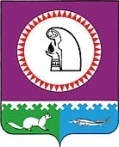 «14»ноября2013г.№22п.г.т. Андрап.г.т. Андрап.г.т. Андрап.г.т. Андрап.г.т. Андрап.г.т. Андрап.г.т. Андрап.г.т. Андрап.г.т. Андрап.г.т. Андра